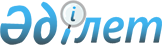 О возмещении затрат на обучение на дому детей с ограниченными возможностями из числа инвалидов
					
			Утративший силу
			
			
		
					Решение маслихата Наурзумского района Костанайской области от 11 ноября 2013 года № 159. Зарегистрировано Департаментом юстиции Костанайской области 4 декабря 2013 года № 4326. Утратило силу решением маслихата Наурзумского района Костанайской области от 22 апреля 2015 года № 298      Сноска. Утратило силу решением маслихата Наурзумского района Костанайской области от 22.04.2015 № 298 (вводится в действие по истечении десяти календарных дней после дня его первого официального опубликования).



      В соответствии с подпунктом 15) пункта 1 статьи 6 Закона Республики Казахстан от 23 января 2001 года "О местном государственном управлении и самоуправлении в Республике Казахстан", подпунктом 4) статьи 16 Закона Республики Казахстан от 11 июля 2002 года "О социальной и медико-педагогической коррекционной поддержке детей с ограниченными возможностями" Наурзумский районный маслихат РЕШИЛ:



      1. Возместить затраты на обучение на дому (далее - возмещение затрат на обучение) детей с ограниченными возможностями из числа инвалидов (далее – дети с ограниченными возможностями) по индивидуальному учебному плану в размере восьми месячных расчетных показателей в квартал.



      2. Определить, что:



      1) возмещение затрат на обучение производится государственным учреждением "Отдел занятости и социальных программ Наурзумского района";



      2) возмещение затрат на обучение предоставляется родителям и иным законным представителям детей с ограниченными возможностями, обучающихся на дому (далее - получатели);



      3) для возмещения затрат на обучение получатель представляет следующие документы:

      заявление;

      копия удостоверения личности получателя;

      для детей с ограниченными возможностями - копия свидетельства о рождении ребенка;

      документ, подтверждающий регистрацию по постоянному месту жительства;

      заключение психолого-медико-педагогической консультации;

      копия справки об инвалидности;

      копия документа о наличии счета в банке;

      документ, подтверждающий обучение на дому;



      4) возмещение затрат на обучение производится в течение соответствующего учебного года на каждого ребенка с ограниченными возможностями.



      3. Настоящее решение вводится в действие по истечении десяти календарных дней после дня его первого официального опубликования.

 

 
					© 2012. РГП на ПХВ «Институт законодательства и правовой информации Республики Казахстан» Министерства юстиции Республики Казахстан
				      Председатель сессии,

      секретарь районного маслихатаЗ. Алдажуманова